Rotational Symmetry – Notes			 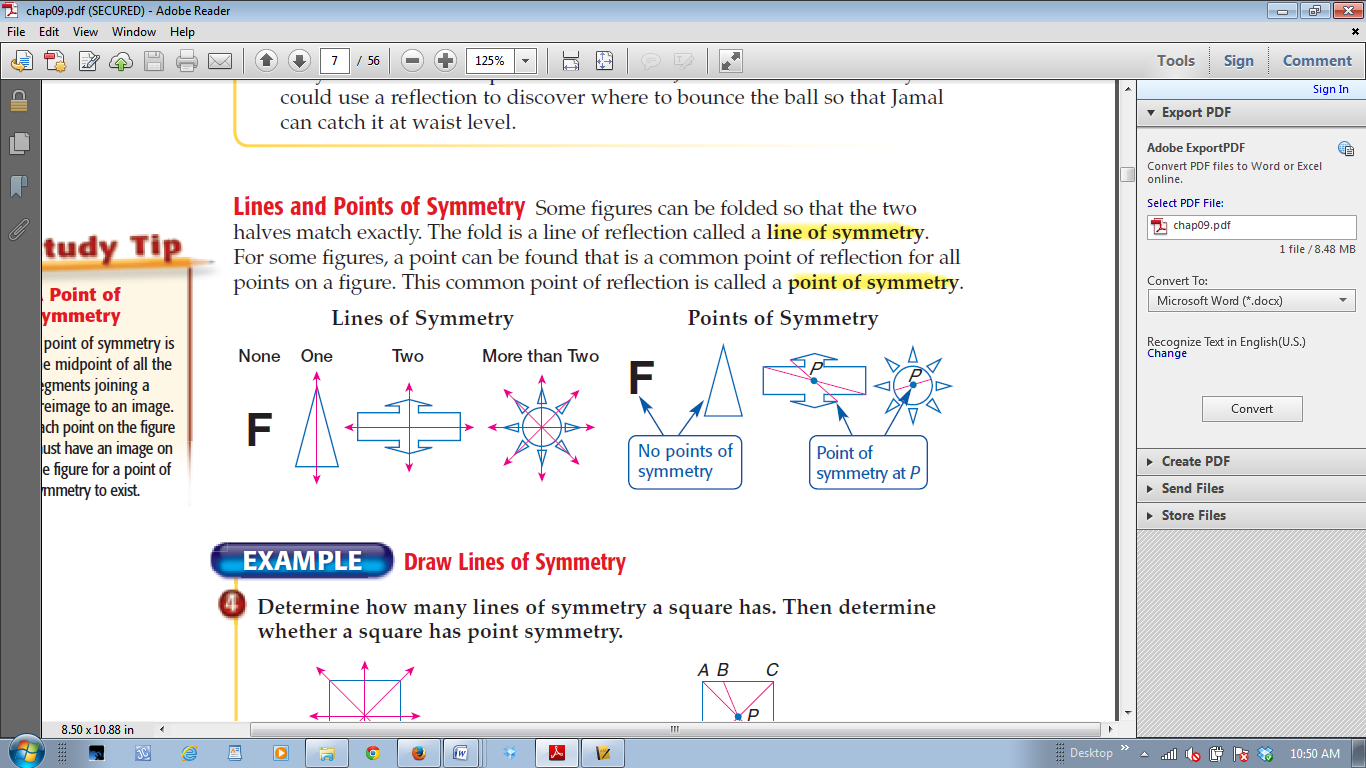 Line of Symmetry:A line of reflection where the figure is folded so that the two halves match exactlyExample 1:  Draw the Lines of Symmetry for each figurePoint of Symmetry:A common point of reflection for all points on the figureExample 2:  Draw the Points of Symmetry for each figureRotational Symmetry:A figure has rotational symmetry if it can be rotated less than 360° about a point so that the image and the preimage match exactlyThe “order” of rotational symmetry is the number of times it can be rotatedThe “magnitude” of rotational symmetry is the number of degrees the figure is rotated each time	Order = _________	Magnitude = _________ = _________# of Lines of Symmetry = Order of Symmetry360°/(Order of Symmetry) = MagnitudeExample 3:  Does the figure have Rotational Symmetry? If so, what is the Order and Magnitude?         Yes/No	         Yes/No	            Yes/No	          Yes/NoOrder = _____	Order = _____	Order = _____	Order = _____	Magnitude = _____	Magnitude = _____	Magnitude = _____	Magnitude = _____Example 4:  Equilateral Triangle:Number of Lines of Symmetry = ______Is there a Point of Symmetry?  Yes/NoIs there Rotational Symmetry?  Yes/NoOrder = ______Magnitude = ______Example 5:  Rectangle:Number of Lines of Symmetry = ______Is there a Point of Symmetry?  Yes/NoIs there Rotational Symmetry?  Yes/NoOrder = ______Magnitude = ______Example 6:  Arrows:Number of Lines of Symmetry = ______Is there a Point of Symmetry?  Yes/NoIs there Rotational Symmetry?  Yes/NoOrder = ______Magnitude = ______